	Name: ___________Main Ideas	Title: Lipids Notes					                    Period: ___ Seat:__	    The Basics	   Atoms	Monomer Name	  Polymer Name		FunctionsUnique	          Lipids are ______________________________________________Characteristics      _________________________________________ than other macromolecules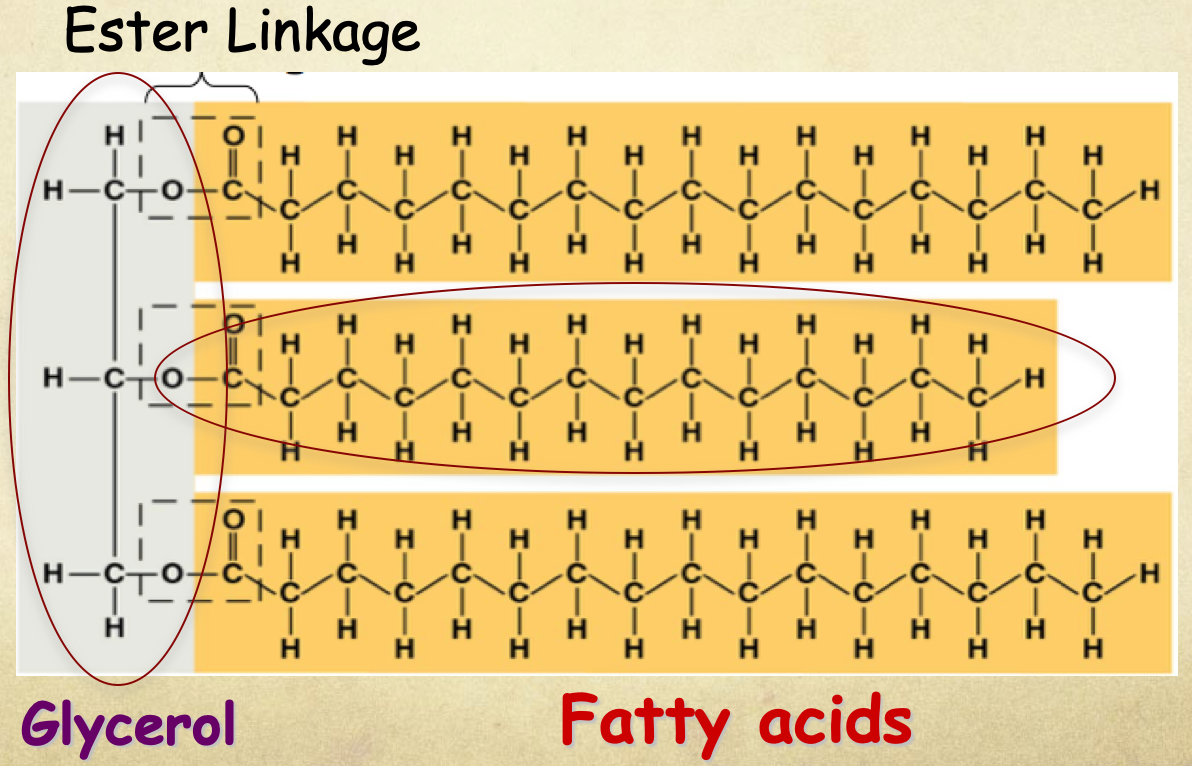 Types of Lipids:    Composed of 1 glycerol and 3 fatty acids       Fats		Functions: 1. _________________________________     2. Protection against heat loss (insulation)				     3. Protection against physical shock     4. Protection against water loss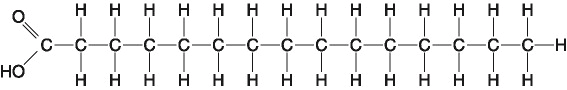  Saturated vs.        ____________  Unsaturated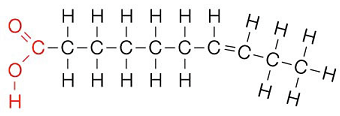                               ____________ 					Types of Lipids     Function: ____________________________________	  Phospholipids                  Types of Lipids     Function: ____________________________________	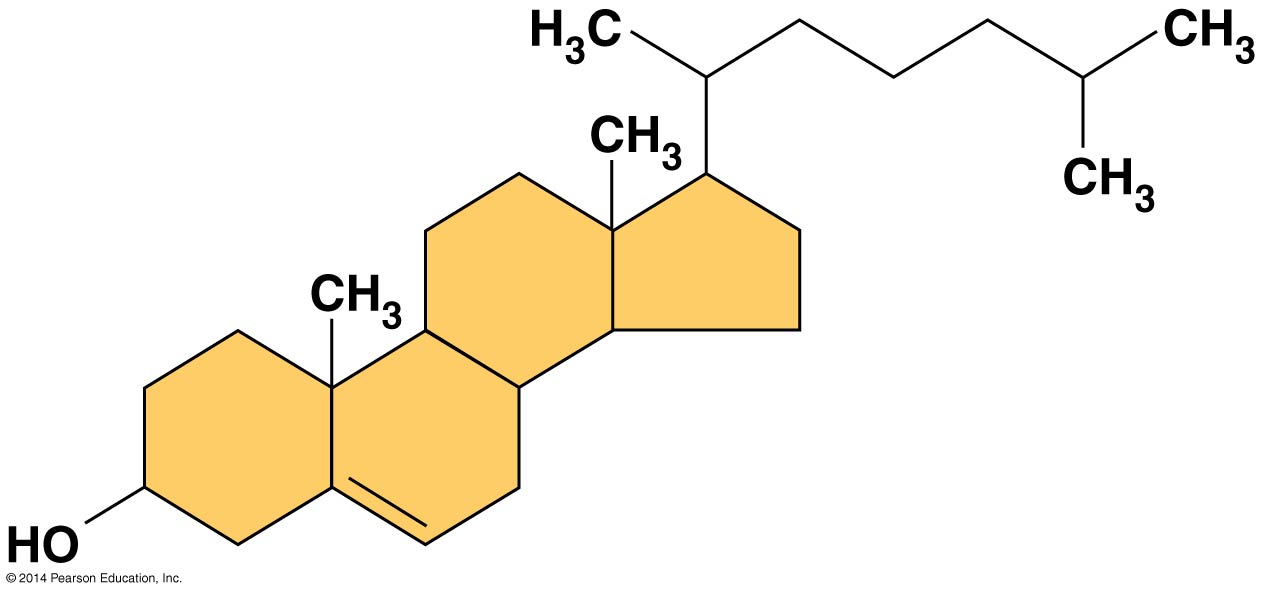   Steroids                  	Key characteristics: In animals _________________________________ for steroid hormones      Obtained from food and synthesized in the liverSummary  